Atkins Watermelon DaysHosted by Atkins Community ClubAugust 3rd & 4th 2018 Schedule of EventsFriday5:00 pm 	 Helping Hands Concessions6:00 		 Youth Bean Bag Toss Tournament Snow Cones (until 8:00 pm)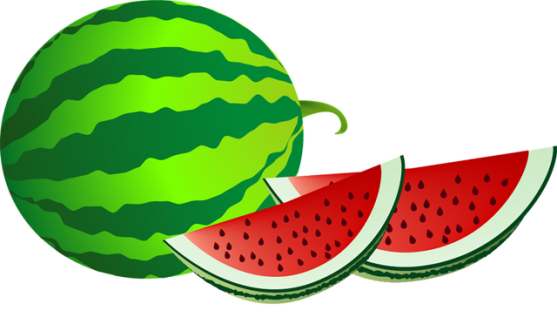 6:30 		 5K Run and Run/Walk7:00 		 Kiddie Parade6:00 – 8:00    Kids Games and Rides 6:00 – 8:30    Bingo (Food Tent)7:30		 Kids Free Mini-Mini Bale Toss8:45		 Movie Night - “CoCo” Saturday9:00 – 3:00 	 Gordy Nelson Memorial Car Show (Registration 8:00 – 12:00)10:00		 Parade (new parade route – see attached)11:00 		 Beer Tent – open until midnight11:00 – 5:00	 Kids Games and Rides Benton Band Boosters Dunk Tank and Snow Cones 11:00 – 7:00	 St. Stephens Food Concessions11:45		 Presentation of Colors – Atkins American Legion Post #217 (Basketball Court)12:00	 	 Billy K Murray Band (Gazebo)12:00 – 4:00	 Bingo in Air-Conditioned City Hall1:00                Adult Bean Bag Toss Tournament (Beer Tent)2:00		 Watermelon Eating & Seed Spitting Contests (Basketball Court)2:30 – 5:30	 Band “Music by Scott and Annette” (Library Stage)3:00		 Watermelon Bowling (Basketball Court)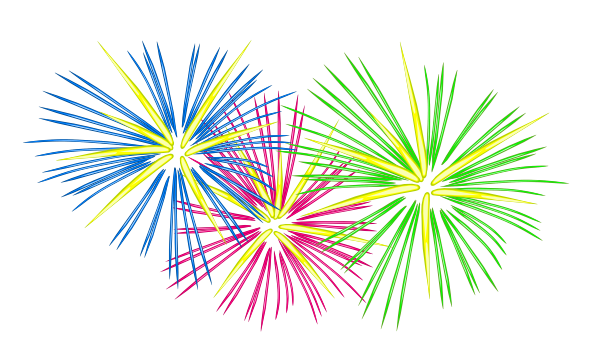 4:00		 Balloon Toss (Basketball Court)6:00		 Atkins Has Talent (Library Stage)6:00                Cow Pie Bingo (Basketball Court)7:00		 Post Prom Concessions (Beer Tent)8:00 – 12:00	 Band “Two Buck Chuck” (Library Stage)Dusk 		 FIREWORKS – winners will be announced before the fireworks*Check out our Facebook page and the City of Atkins website for more information.*FRIDAY events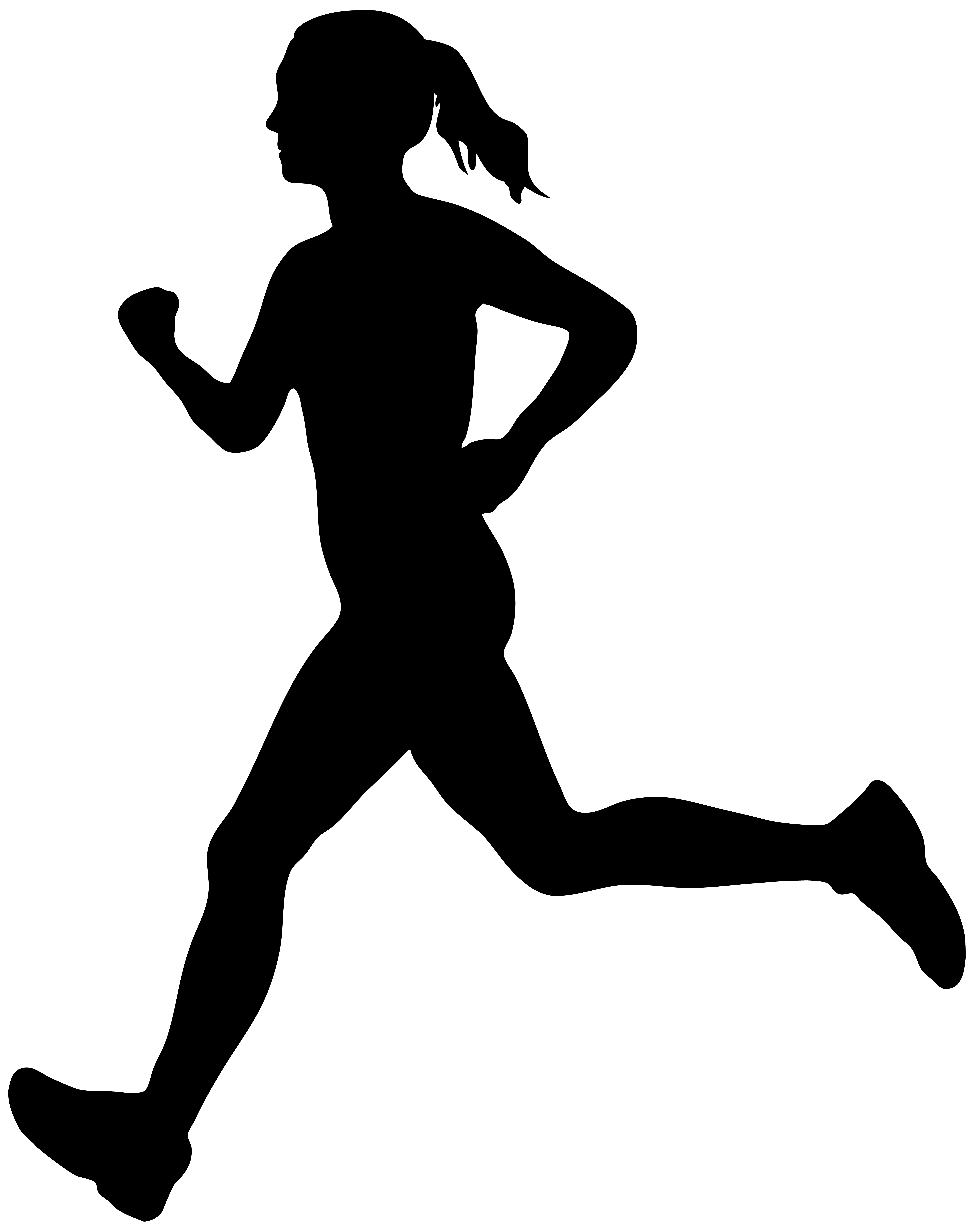 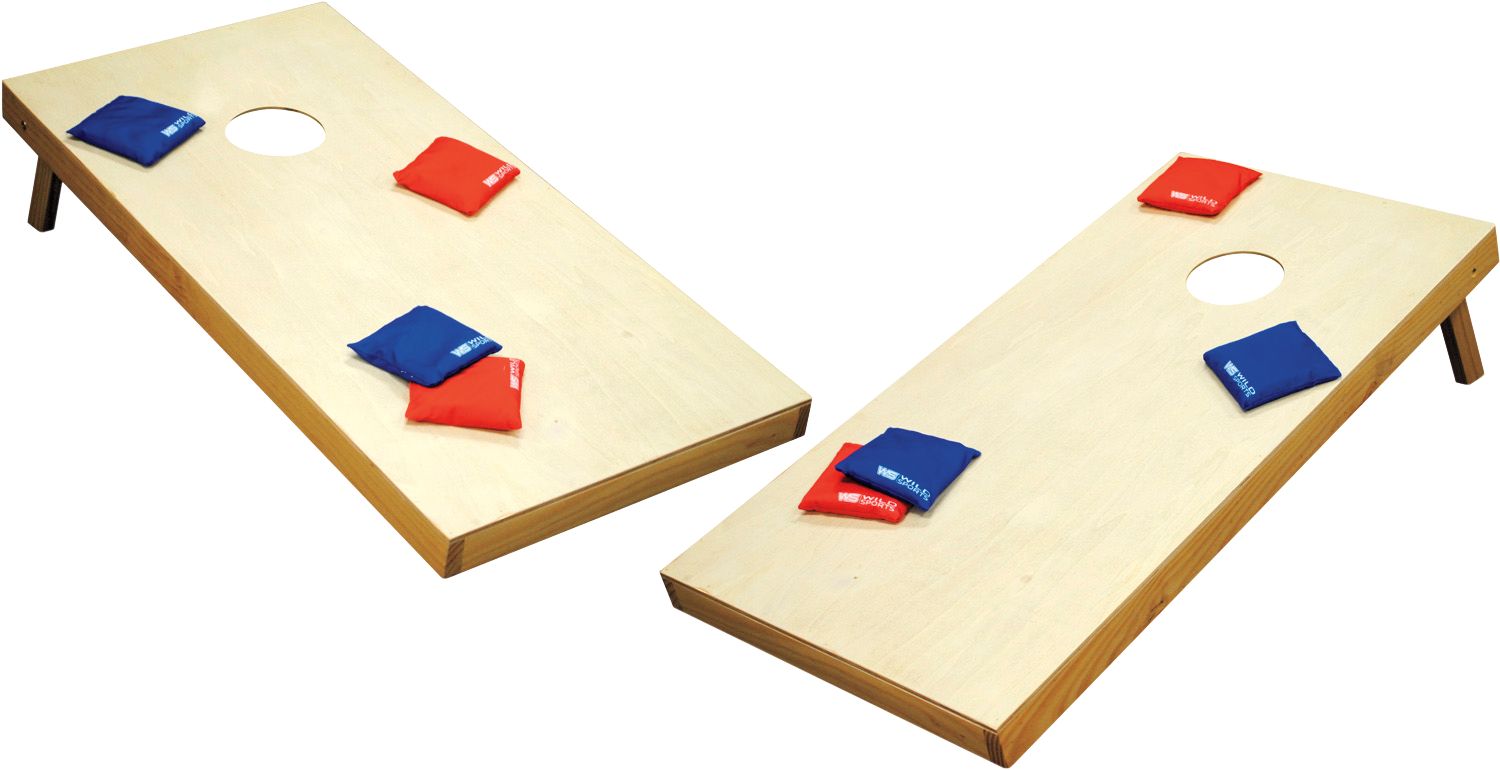 